Приложение № 18 к решению Совета городского округа город Стерлитамак 		Республики Башкортостан  		от  28.08.2018 года № 4-5/19з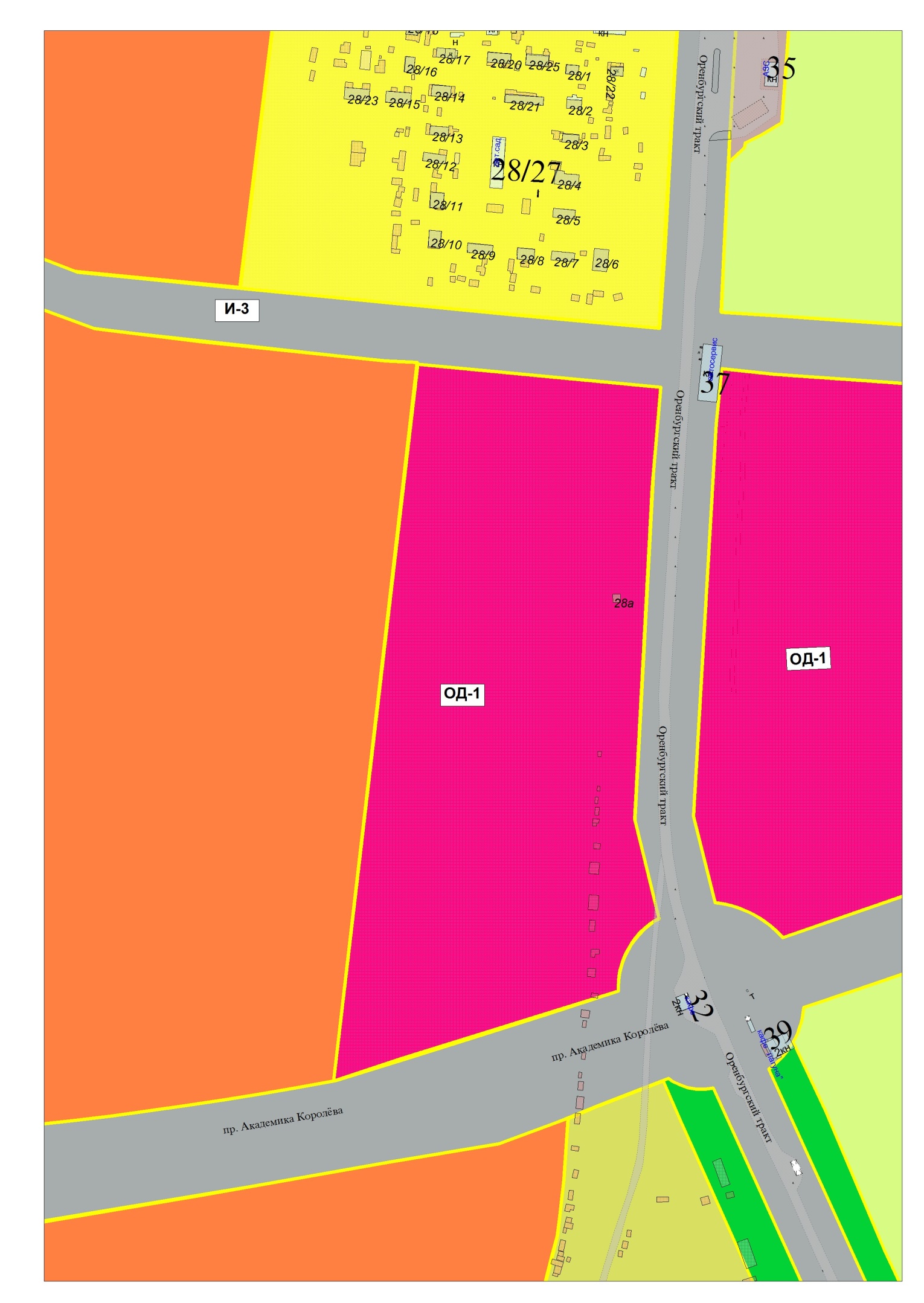 